Reformierte Kirchen Bern-Jura-SolothurnSuchergebnisse für "Geschwister"Autor / TitelJahrMedientypSignatur / Standort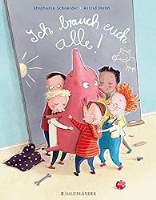 Schneider, StephanieIch brauch euch alle!2015BilderbuchGeschwister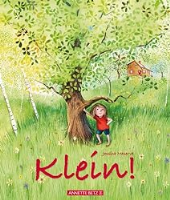 Meserve, JessicaKlein!2012BilderbuchGeschwister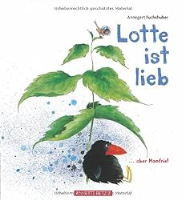 Fuchshuber, AnnegertLotte ist lieb2011BilderbuchGeschwister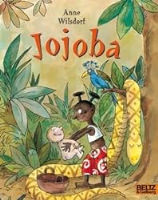 Wilsdorf, AnneJojoba2010BilderbuchGeschwister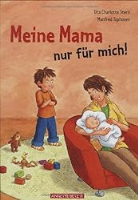 Tophoven, ManfredMeine Mama nur für mich!2009BilderbuchGeschwister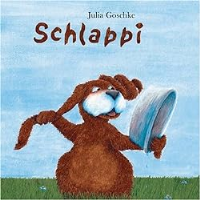 Goschke, JuliaSchlappi2006BilderbuchGeschwister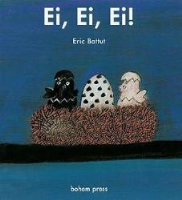 Battut, EricEi, Ei, Ei!2005BilderbuchGeschwister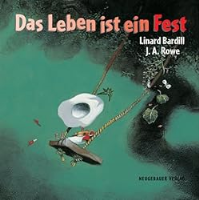 Bardill, LinardDas Leben ist ein Fest2004BilderbuchGeschwister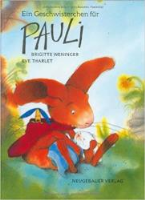 Weninger, BrigitteEin Geschwisterchen für Pauli1997BilderbuchGeschwister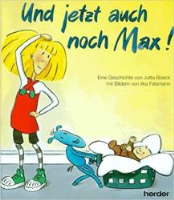 Boeck, JuttaUnd jetzt auch noch Max!1996BilderbuchGeschwister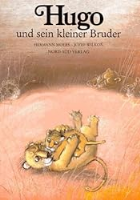 Moers, HermannHugo und sein kleiner Bruder1993BilderbuchGeschwister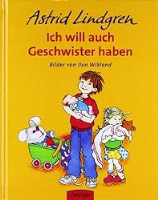 Lindgren, AstridIch will auch Geschwister haben1979BilderbuchGeschwister